THE PARISH CHURCH OF ST MICHAEL, ALNWICK‘ALL ARE WELCOME IN THIS PLACE’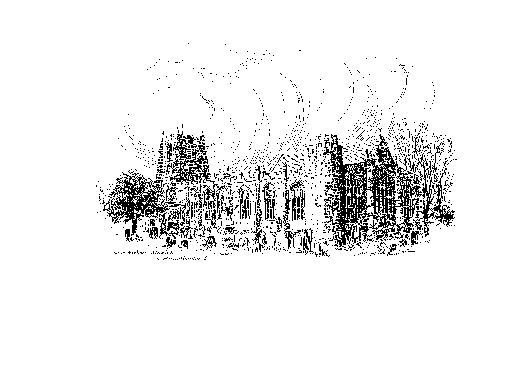 Sunday, 12th March 2023THE THIRD SUNDAY OF LENTA warm welcome to our worship today.We hope you will stay for tea/coffee after the 10.00am service.The wearing of a mask is a personal choice in St Michael’sTODAY’S WORSHIP10.00am	Parish Communion	President & Preacher : Reverend Canon Dr Philip Bourne 6.00pm		Said EvensongExodus 17 : 1 – 7Lent may mean some abstinence – but even in a desert we need water.  This reading tells us how the Israelites were given water in their desert pilgrimage, when they looked to God to meet their need.John 4 : 5 – 42God miraculously provided water for the Israelites on their desert journey.  Now we hear of Jesus as living water.  Among the Samaritan people whom the Jews hated, he convinces them that he himself is the Messiah, the fulfilment of all their needs.HYMNS	10.00am   4 		New every morning is the love591 		As pants the hart for cooling streams	669 		I heard the voice of Jesus say641 		Glorious things of thee are spoken  (Omit v3)CLOSING VOLUNTARYPrelude in F Minor BWV534 by J S BachFor your prayers this week …Gracious God, like a deer that longs for running streams, so our souls yearn for the love that comes from you - the love that wells up in us like streams of living water and brings life to us and to those around us.  Help us to open our lives to you, to put down our roots in your Word, and to turn our hands both upwards and outwards that we may receive and give your blessing.God of holy love, you have poured out living water in the gift of your Son, Jesus.  Keep us close to him, and loyal to his leading, so that we may never thirst for righteousness, but live the eternal life he came to give us.Almighty God, as Jesus welcomed an outcast woman and spoke with her without judgement, drawing her closer to you, so help us to accept and offer help to the outcasts and voiceless in our world today.  Grant, O God, that we may be a people who in speaking truth do not condemn those of whom and to whom we speak.  Help us to bring one another and all who thirst to the living water you desire to give them.Loving God, as we are refreshed by your living water, so we turn our prayers towards the hunger and thirst of the wider world.  Father, hear our prayers for those who suffer want and deprivation of body or of soul. We remember especially those suffering from the effects of war and natural disaster, as we plead on their behalf for an end to their struggles. Compassionate Lord, there are many other concerns upon our hearts at this time - concerns for those who are close to us, and for those who are far away.  We remember them in our hearts at this time, and we name some of them now within the silence of our hearts. O God we pray for... (please list individuals and situations you are concerned about...).Father God, all these things we ask of you in the name of Jesus, your Son, our Lord and our brother. Amen.THE WEEK AHEADTuesday 14th 7.00pm		St Michael’s Bowls Club in the Parish HallWednesday, 15th         10.15am		Holy Communion1.30pm		Funeral of Alice MasonThursday, 16th  9.30am		Mini Michael’s 12 noon		Lent Lunch in St James’s Church HallFriday, 17th 10.30am		Funeral of Rose StewartSaturday, 18th11.00am		Messy ChurchSunday, 19th	THE FOURTH SUNDAY OF LENT - Mothering Sunday8.30am	Holy Communion (BCP)	President & Preacher : Reverend Canon Sue Allen10.00am	First Sunday Eucharist – ‘Say it with flowers’	President & Preacher : Reverend Canon Sue Allen LOOKING AHEADTuesday 21st  7.00pm		St Michael’s Bowls Club in the Parish HallWednesday, 22nd          10.15am		Holy CommunionThursday, 23rd   9.30am		Mini Michael’s 12 noon		Lent Lunch in St James’s Church HallSaturday 25th 10.00am		BIG CLEAN (see over)Our Annual Parochial Church Meeting will be held on Sunday, March 26th immediately after the 10am Parish Eucharist.  New members are needed for the PCC.  If you feel this is something you would like to be part of, there are forms at the back of church.  Please take one.  Any present member of the PCC will be happy to help if you have any questions.Christian Aid Week     14th - 20th May 2023For the last two years a very successful plant stall has been held during this important week and the response to the request to grow whatever you feel able has been marvellous.  So, once again, even if all you have is a warm windowsill, please can you plant a few seeds or grow a few cuttings to help towards this year’s effort.  The money raised during Christian Aid week is needed more than ever.                        Thank you, Sue WiltshireWe are having a Big Clean in church on Saturday, 25th March from 10.00am.  Please try to come along even if you can only spare an hour.  All cleaning materials will be provided and also refreshments.  Please help us make St Michael's sparkling clean for the Easter Celebrations!Copies of the Annual Report for the Annual Parochial Church Meeting are at the back of church.  Please take one before you leave church today so that you can read it before the meeting.ChurchwardensPat Taylor							Anne Blades              : 01665 603811                                            : 01665 602020Parish Website: www.alnwickanglican.comIf you are a UK taxpayer, St. Michael’s can benefit to the tune of 25p for each £1.00 donated by Gift Aid.  Please use the envelopes available at the back of church.  Thank you.The Parish of St. Michael & St. Paul is a Registered Charity, No. 1131297